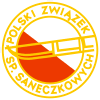 ANKIETA ZAWODNIKA KADRY NARODOWEJ PZSSANDANE ZAWODNIKADANE ZAWODNIKADANE ZAWODNIKADANE ZAWODNIKA1. NAZWISKO2. IMIONA3. DATA URODZENIA4. MIEJSCE URODZENIA5. PESEL6. NR PASZPORTU7. DATA WAŻNOŚCI8. IMIĘ OJCA9. IMIĘ MATKI10. NAZWA I ADRES SZKOŁY11. ADRES ZAMELDOWANIA11. ADRES ZAMELDOWANIA11. ADRES ZAMELDOWANIA11. ADRES ZAMELDOWANIA12. ADRES KORESPONDENCYJNY (podać, jeśli jest inny niż zameldowania)12. ADRES KORESPONDENCYJNY (podać, jeśli jest inny niż zameldowania)12. ADRES KORESPONDENCYJNY (podać, jeśli jest inny niż zameldowania)12. ADRES KORESPONDENCYJNY (podać, jeśli jest inny niż zameldowania)DANE KONTAKTOWEDANE KONTAKTOWEDANE KONTAKTOWEDANE KONTAKTOWE13. NR TEL. MATKI14. NR TEL. OJCA15. NR TEL. ZAWODNIKA16. E-MAIL ZAWODNIKAPRZYNALEŻNOŚĆ KLUBOWAPRZYNALEŻNOŚĆ KLUBOWAPRZYNALEŻNOŚĆ KLUBOWAPRZYNALEŻNOŚĆ KLUBOWA17. NAZWA KLUBU18. ADRES KLUBU19. TRENER KLUBOWY       NR TEL OŚWIADCZENIE O WYRAŻANIU ZGODY NA PRZETWARZANIE DANYCH OSOBOWYCH OŚWIADCZENIE O WYRAŻANIU ZGODY NA PRZETWARZANIE DANYCH OSOBOWYCH OŚWIADCZENIE O WYRAŻANIU ZGODY NA PRZETWARZANIE DANYCH OSOBOWYCH OŚWIADCZENIE O WYRAŻANIU ZGODY NA PRZETWARZANIE DANYCH OSOBOWYCHWyrażam zgodę na przetwarzanie moich danych osobowych zawartych w przedstawionych przeze mnie dokumentach dla potrzeb realizowanych umów z Ministerstwem Sportu i Turystyki oraz dla potrzeb PZSSan związanych z prowadzeniem strony internetowej i czynnościami szkoleniowymi – zgodnie z Ustawą z dnia 29.08.1997r. o ochronie danych osobowych (Dz. U. Nr 133 poz.883).Wyrażam zgodę na przetwarzanie moich danych osobowych zawartych w przedstawionych przeze mnie dokumentach dla potrzeb realizowanych umów z Ministerstwem Sportu i Turystyki oraz dla potrzeb PZSSan związanych z prowadzeniem strony internetowej i czynnościami szkoleniowymi – zgodnie z Ustawą z dnia 29.08.1997r. o ochronie danych osobowych (Dz. U. Nr 133 poz.883).Data, podpisData, podpisOŚWIADCZENIE RODZICÓW/PRAWNYCH OPIEKUNÓW (dot. zawodników niepełnoletnich)OŚWIADCZENIE RODZICÓW/PRAWNYCH OPIEKUNÓW (dot. zawodników niepełnoletnich)OŚWIADCZENIE RODZICÓW/PRAWNYCH OPIEKUNÓW (dot. zawodników niepełnoletnich)OŚWIADCZENIE RODZICÓW/PRAWNYCH OPIEKUNÓW (dot. zawodników niepełnoletnich)Wyrażam zgodę na przetwarzanie danych osobowych mojego dziecka – zawodnika Kadry Narodowej dla potrzeb szkoleniowych Polskiego Związku Sportów Saneczkowych – zgodnie z Ustawą z dnia 29.08.1997r. o ochronie danych osobowych (Dz. U. Nr 133 poz.883).Wyrażam zgodę na przetwarzanie danych osobowych mojego dziecka – zawodnika Kadry Narodowej dla potrzeb szkoleniowych Polskiego Związku Sportów Saneczkowych – zgodnie z Ustawą z dnia 29.08.1997r. o ochronie danych osobowych (Dz. U. Nr 133 poz.883).         Data, podpis                            Data, podpis          Data, podpis                            Data, podpis 